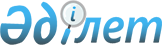 О внесении изменений в решение Жанакорганского районного маслихата № 415 от 30 декабря 2019 года "О бюджете сельского округа Суттикудык на 2020-2022 годы"
					
			С истёкшим сроком
			
			
		
					Решение Жанакорганского районного маслихата Кызылординской области от 30 ноября 2020 года № 564. Зарегистрировано Департаментом юстиции Кызылординской области 2 декабря 2020 года № 7822. Прекращено действие в связи с истечением срока
      В соответствии с пунктом 4 статьи 109-1 кодекса Республики Казахстан от 4 декабря 2008 года "Бюджетный кодекс Республики Казахстан", подпунктом 1) пункта 1 статьи 6 Закона Республики Казахстан от 23 января 2001 года "О местном государственном управлении и самоуправлении в Республике Казахстан", Жанакорганский районный маслихат РЕШИЛ: 
      1. Внести в решение Жанакорганского районного маслихата от 30 декабря 2019 года № 415 "О бюджете сельского округа Суттикудык на 2020-2022 годы" (зарегистрировано в Реестре государственной регистрации нормативных правовых актов за номером 7141, опубликовано в эталонном контрольном банке нормативных правовых актов Республики Казахстан от 14 января 2020 года) следующие изменения:
      пункт 1 изложить в новой редакции:
      "1.Утвердить бюджет сельского округа Суттикудык на 2020-2022 годы согласно приложениям 1, 2 и 3 соответственно, в том числе на 2020 год в следующим объеме:
      1) доходы- 168 106 тысяч тенге, в том числе:
      налоговые поступления- 2 482 тысяч тенге;
      неналоговые поступления- 0;
      поступления от продажи основного капитала – 0;
      поступления трансфертов- 165 624 тысяч тенге;
      2) затраты– 169 543,4 тысяч тенге;
      3) чистое бюджетное кредитование- 0:
      бюджетные кредиты- 0;
      погащение бюджетных кредитов- 0;
      4) сальдо по операциям с финансовыми активами- 0:
      приобритение финансовых активов- 0;
      поступления от продажи финансовых активов государства- 0;
      5) дефицит (профицит) бюджета-0;
      6) финансирование дефицита (использование профицита) бюджета - 0;
      7) используемые остатки бюджетных средств – 1220,8 тысяч тенге;
      8) возврат неиспользованных (недоиспользованных) целевых трансфертов – 216,6 тысяч тенге.".
      Приложение 1 к решению изложить в новой редакции согласно приложению к натоящему решению.
      2. Настоящее решение вводится в действие с 1 января 2020 года и подлежит официальному опубликованию. Бюджет сельского округа Суттикудык на 2020 год
					© 2012. РГП на ПХВ «Институт законодательства и правовой информации Республики Казахстан» Министерства юстиции Республики Казахстан
				
      Председатель внеочередной LV сессии Жанакорганского районного маслихата 

Р. Кутибаев

      Секретарь Жанакорганского районного маслихата 

Е. Ильясов
Приложение к решению
Жанакорганского районного маслихата
от 30 ноября 2020 года № 564Приложение 1 к решению
Жанакорганского районного маслихата
от 30 декабря 2019 года № 415
Категория
Категория
Категория
Категория
Категория
Сумма, тысяч тенге
Класс
Класс
Класс
Класс
Сумма, тысяч тенге
Подкласс
Подкласс
Подкласс
Сумма, тысяч тенге
I. ДОХОДЫ
I. ДОХОДЫ
168 106
1
Налоговые поступления
Налоговые поступления
2 482
01
Подоходный налог
Подоходный налог
326
2
Индивидуальный подоходный налог
Индивидуальный подоходный налог
326
04
Налоги на собственность
Налоги на собственность
2 156
1
Hалоги на имущество
Hалоги на имущество
32
3
Земельный налог
Земельный налог
165
4
Налог на транспортные средства
Налог на транспортные средства
1 959
4
Поступление трансфертов
Поступление трансфертов
165 624
02
Трансферты из вышестоящих органов государственного управления
Трансферты из вышестоящих органов государственного управления
165 624
3
Трансферты из бюджетов городов районного значения, сел, поселков, сельских округов
Трансферты из бюджетов городов районного значения, сел, поселков, сельских округов
165 624
Функциональная группа
Функциональная группа
Функциональная группа
Функциональная группа
Функциональная группа
Сумма, тысяч тенге
Функциональная подгруппа
Функциональная подгруппа
Функциональная подгруппа
Функциональная подгруппа
Сумма, тысяч тенге
Администратор бюджетных программ
Администратор бюджетных программ
Администратор бюджетных программ
Сумма, тысяч тенге
Программа
Программа
Сумма, тысяч тенге
Наименование
Сумма, тысяч тенге
II. ЗАТРАТЫ
169 543,4
1
Государственные услуги общего характера
24 835,8
1
Представительные, исполнительные и другие органы, выполняющие общие функции государственного управления
24 835,8
124
Аппарат акима города районного значения, села, поселка, сельского округа
24 835,8
001
Услуги по обеспечению деятельности акима города районного значения, села, поселка, сельского округа
24 835,8
4
Образование
116 106
1
Дошкольное воспитание и обучение
116 106
124
Аппарат акима города районного значения, села, поселка, сельского округа
116 106
004
Дошкольное воспитание и обучение и организация медицинского обслуживания в организациях дошкольного воспитания и обучения
73 140
041
Реализация государственного образовательного заказа в дошкольных организациях образования
42 966
6
Социальная помощь и социальное обеспечение
2 358
2
Социальная помощь
2 358
124
Аппарат акима города районного значения, села, поселка, сельского округа
2 358
003
Оказание социальной помощи нуждающимся гражданам на дому
2 358
7
Жилищно-коммунальное хозяйство
12 840
3
Благоустройство населенных пунктов
12 840
124
Аппарат акима города районного значения, села, поселка, сельского округа
12 840
008
Освещение улиц в населенных пунктах
4 123
009
Обеспечение санитарии населенных пунктов
258
011
Благоустройство и озеленение населенных пунктов
8 459
8
Культура, спорт, туризм и информационное пространство
13 187
1
Деятельность в области культуры
12 939
124
Аппарат акима города районного значения, села, поселка, сельского округа
12 939
006
Поддержка культурно-досуговой работы на местном уровне
12 939
2
Спорт
248
124
Аппарат акима города районного значения, села, поселка, сельского округа
248
028
Проведение физкультурно-оздравительных и спортивных мероприятии на местном уровне
248
3.Чистое бюджетное кредитование
0
4. Сальдо по операциям с финансовыми активами
0
5. Дефицит (профицит) бюджета
0
6. Финансирование дефицита (использование профицита) бюджета
0
15
Трансферттер
216,6
1
Трансферттер
216,6
124
Аппарат акима города районного значения, села, поселка, сельского округа
216,6
048
Возврат неиспользованных (недоиспользованных) целевых трансфертов
216,6
8
Используемые остатки бюджетных средств
1 220,8
01
Остатки средств бюджета
1 220,8
1
Свободные остатки бюджетных средств
1 220,8